Tempor S.p.A. - Filiale di Bologna 06-05-2021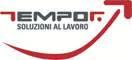 Tempor S.p.A. - Filiale di Bologna 
Via Leonetto Cipriani, 13 - 40100 Bologna (BO)
051/6810640 - 335/7429599 - temporbologna@tempor.it -  http://www.tempor.it/ 
Orari: TEMPOR S.p.A. - Filiale di BolognaVia Leonetto Cipriani, 13/A - 40131 Bologna
Per iscriversi agli annunci inviare il proprio cv all’indirizzo:temporbologna@tempor.it
Telefono: 051.6810640 | Fax: 051.6810750RICERCHIAMO:ADDETTI AL MONTAGGIO - OSTELLATO 
Per azienda operante nel settore Arredo ed Elettrodomestici sita ad OSTELLATO
Si richiede:
- esperienza pregressa nella mansione,
- disponibilità immediata
- diploma di perito meccanico ,
- disponibilità a lavorare anche su turni diurni
- buon utilizzo degli strumenti da officina (trapani, chiavi..)
- automunito
si offre contratto a tempo determinato full-time con possibilità di assunzione a tempo indeterminato.ADDETTO ALLA VERNICIATURA A POLVERE E SPRUZZO - OSTELLATO 
Per azienda operante nel settore metalmeccanico.
si richiede:
- esperienza come addetto alla verniciatura a polvere e a spruzzo;
- patentino per il carrello elevatore,
- disponibilità a svolgere all'accorenza lavori di assemblaggio e magazzino
- automunito.
si offrebcontratto a tempo determinato full-time con possibilità di proroga.AUTISTA/ TRASPORTATORE DI MATERIALE EDILE CON PATENTE C. 
Per azienda cliente del settore edile sita a FERRARA.
Si richiede:
- esperienza pregressa nel settore,
- patente C,
- Disponibilità ad effettuare trasferte nella regione,
- Disponibilità immediata,
Si offre contratto a tempo determinato full-time con possibilità di successive proroghe.ADDETTO AL MAGAZZINO E SPEDIZIONI 
Per azienda operante nel settore ELETTRONICO di Molinella.
Si richiede:
- esperienza nella mansione,
- patentino per il carrello elevatore;
- buon utilizzo dei sistemi informatici,
- automunito
si offre iniziale contratto a tempo determinato di 6 mesi con scopo assunzione da parete dell'azienda cliente.MANUTENTORE TERMOMECCANICO 
Per azienda operante nel settore Facility end Energy menagement operante in tutto il territorio nazionale.
La persona dovrà occuparsi della manutenzione degli impianti termoidraulici degli edifici per cui la società lavora.
Si richiede:
- buona esperienza sulla manutenzione di pompe di calore, caldaie, split, gruppi frigo, impianti tecnologici e antincendio,
- abilitazione ad operare alla conduzione di generatori di calore ad acqua calda;
- patentino per impianti termici di 2° grado;
- patentino F-GAS.
si offre.
contratto a tempo determinato con scopo assunzione da parte dell'azienda cliente.CUSTOMER SERVICE EUROPA - BENTIVOGLIO 
Per azienda settore logistica e trasporti di Bentivoglio (interporto).
La figura si dovrà occupare di monitorare le spedizioni per i clienti esteri. Gestire le spedizioni estere, le consegne , reclami, sinistri, e qualasi altro aspetto attinente la spedizione. Fare da intermediario tra affiliati italiani e corrispondenti esteri.
si richiede: 
-esperienza nel customer service ESTERO 
-gradita esperienza nel settore della logistica e trasporti, 
-diploma di scuola secondaria
- ottima conoscenza strumenti informatici, 
-ottima conoscenza della lingua inglese 
-capacità di problem solving
-ottima dialettica
-disponibilità immediata fiull time 
Si offre contratto a tempo determinato con possibilità di assunzione da parte dell'azienda richiedente.CUSTOMER SERVICE ITALIA - BENTIVOGLIO 
Per azienda settore logistica e trasporti di Bentivoglio (interporto). 
La figura si dovrà occupare di monitorare le spedizioni per i clienti italia , gestire le consegne , reclami, sinistri, e qualasi altro aspetto attinente la spedizoine. 
si richiede: 
-esperienza nel customer service, 
-gradita esperienza nel settore della logistica e trasporti, 
-diploma di scuola secondaria, ottima conoscenza strumenti informatici, 
-capacità di problem solving
-ottima dialettica
-disponibilità immediata fiull time 
Si offre contratto a tempo determinato con possibilità di assunzione da parte dell'azienda richiedente.DISEGNATORE MECCANICO – FINALE EMILIA 
Per studio privato sito a FINALE EMILIA.
Si richiede:
- Tecnico con almeno due /tre anni esperienza in meccanica all'interno di un ufficio tecnico
- Preparazione tecnica meccanica
- Conoscenza /uso di sistemi cad
- disponibilità immediata,
- automunito
si offre:
contratto full-time direttamente con il cliente